Název projektu:	Pump tracková dráha a sadové úpravy dešťového poldru a okolí v areálu NZM Čáslav                           – Etapa IIZMĚNOVÝ LIST č.1NÁRODNÍ ZEMĚDĚLSKÉ MUZEUM, s. p. o., pobočka ČáslavZe dne: 01. 11. 2022 	Čas: 10:00	Místo: NZM pobočka Čáslav                                                                                     1.OSOBY ZÚČASTNĚNÉ:   Přítomen jednání                    Nepřítomen jednání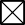             2.SMLUVNÍ VZTAH:           3.PŘEDMĚT DÍLA:          4.                                                                 PŘEDMĚT ZMĚNOVÉHO LISTU:        5.                                                                         FINANČNÍ VYROVNÁNÍ:                                                                            6.                                                                                   ZÁVĚREM:                                                                           7.                                                                          SEZNAM PŘÍLOH:ZA ZHOTOVITELE:Jméno, funkce: Michal Hrdlička, Zhotovitel   datum: 01. 11. 2022   podpis:ZA OBJEDNATELE:Jméno, funkce: xxxdatum: 01. 11. 2022  podpis: Jméno, funkce: xxx  datum: 01. 11. 2022  podpis:Jméno, funkce: xxx  datum: 01. 11. 2022   podpis:Příloha č. 1  „Rozpis a ocenění prací – nové edukační cedulky vč. montáže a osazeníHRDLIČKA A SYN – SLUŽBY V ZAHRADNÍ ARCHITEKTUŘERuská 669	        IČO:  69640416	DIČ:  cccKostelec n.č.l.tel: xxx    email:  xxxCenová nabídka na realizaci 9*malá edukační ceduleNZM ČáslavCena cedule – základová betonová patka, dřevěné kůly pro osazení, cedule + montáž…2 324,-Kč bez DPH/kusCelkem za 9 kusů :					20 916,- Kč bez DPH	                                                                                        Vypracoval: Michal Hrdlička Dne: 01. 11. 2022ÚčastFIRMAFUNKCEJMÉNO / PODPISE-MAILTELEFONZa objednatele:	Za objednatele:	Za objednatele:	Za objednatele:	Za objednatele:	Za objednatele:	Národní zemědělské muzeum, s.p.o.Národní zemědělské muzeum, s.p.o.Národní zemědělské muzeum, s.p.o.Národní zemědělské muzeum, s.p.o.Národní zemědělské muzeum, s.p.o.Národní zemědělské muzeum, s.p.o.Za zhotovitele:Za zhotovitele:Za zhotovitele:Za zhotovitele:Za zhotovitele:Za zhotovitele:Michal Hrdlička atelier D.V.A SMLOUVA: SOD č. SML380/007/2022,  č.j.: NZM/2022/1573 ze dne 04. 10. 2022, datum uveřejnění 04. 10. 2022CENA DÍLA dle SOD v Kč:  bez DPH: 199 898,00 Kč   vč. DPH: 241 876,58 Kč REALIZACE PUMP TRACKOVÉ DRÁHY A SADOVÉ ÚPRAVY DEŠŤOVÉHO POLDRU A OKOLÍ V AREÁLU NZM   ČÁSLAV – ETAPA II. Termín zahájení díla:  ze smlouvy  - 04. 10. 2022Termín dokončení díla:  ze smlouvy: 23.11. 2022 Předmětem změnového listu je: Doplnění položky edukační cedule – rozšířeno o 9* malou edukační cedulku s popisem jednotlivých              odrůd  třešní – cena 20 916,- bez DPH+ 4 392,36 21% DPH…cena celkem 25 308,36 Kč vč.DPHRozpis a ocenění prací viz Příloha č. 1 tohoto Změnového listu Přípočty …….. 20 916,- Kč bez DPH + 4 392,36 21% DPH  Celkem vyrovnání        + 25 308,36 Kč vč.DPH  Celková cena díla daná SOD se mění ZMĚNOVÝM LISTEM č. 1 Celková cena díla = SOD+Dodatek č.1 = 220 814,-Kč bez DPH…267 184,94 Kč vč. DPH Příloha č. 1  -  Rozpis a ocenění – nové cedule 9* vč. montáže a osazení